Applicant Tracking SystemNeoEDSearch Committee Training ManualApril 2023Website:https://idp.ramapo.edu/idp/profile/SAML2/Redirect/SSO?execution=e1s2Step 1: Log On: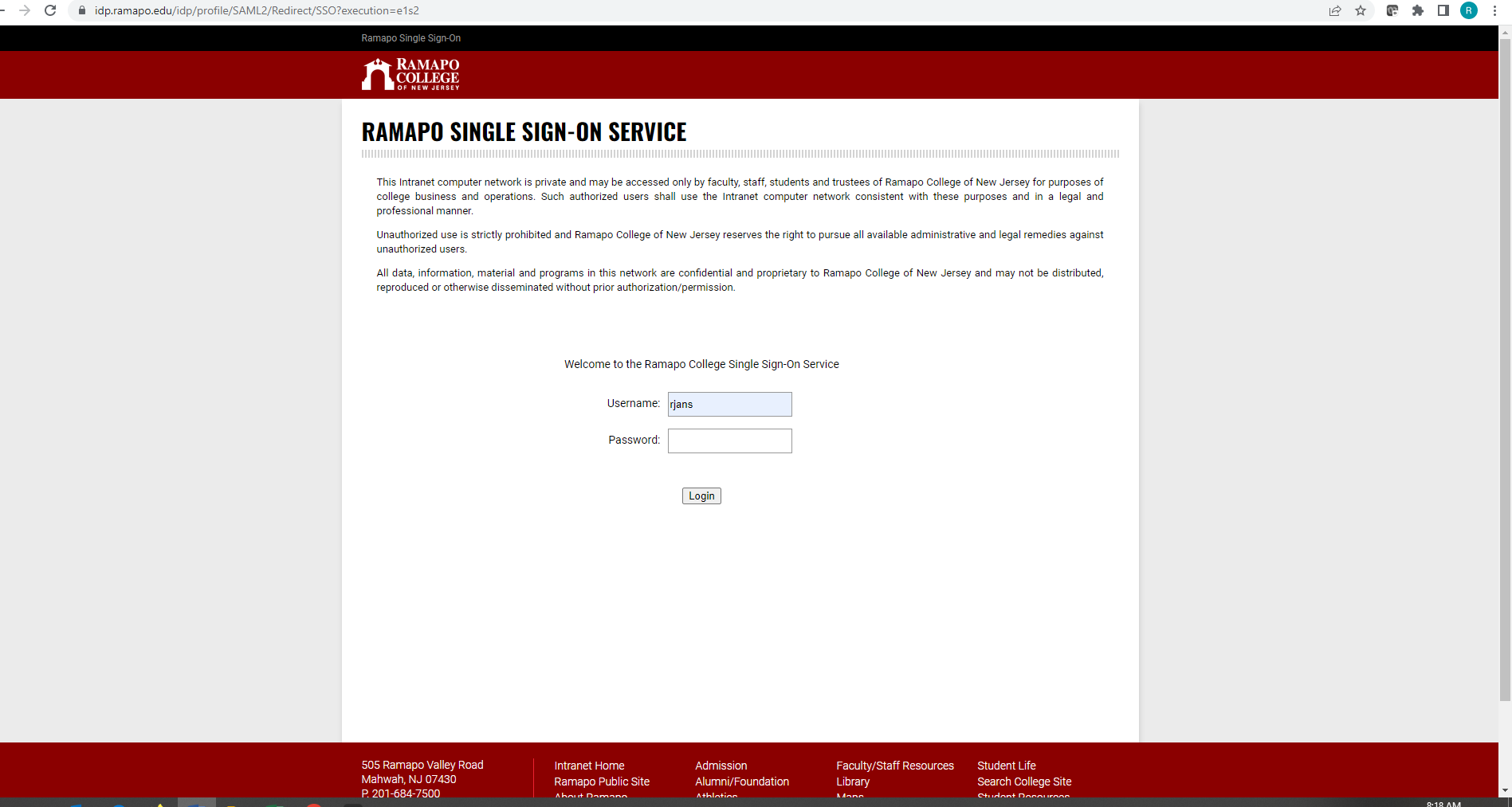 Step 1 Continued:Step 2:Your Dashboard will appear 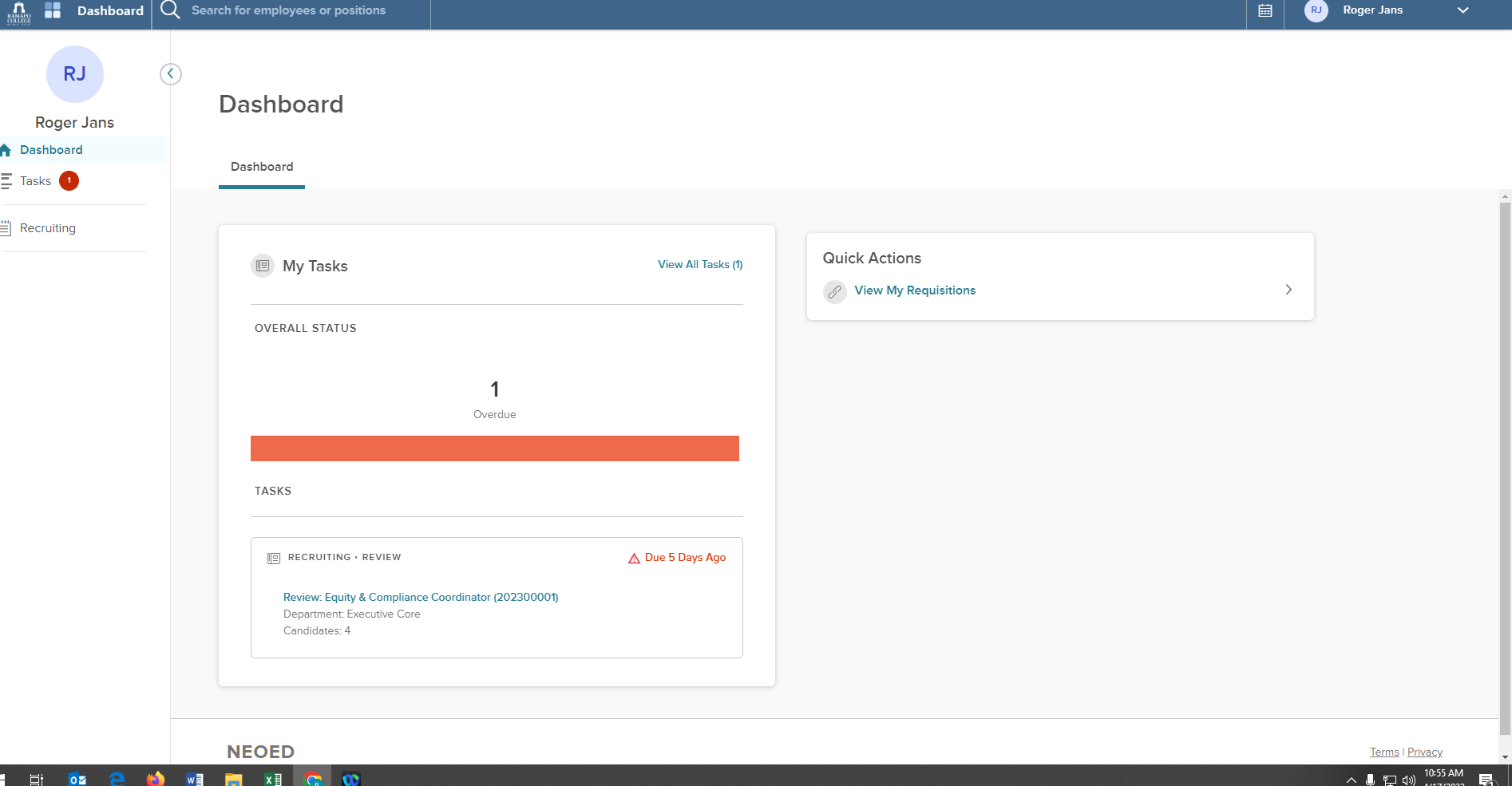 Step 3:Review and rate the applicants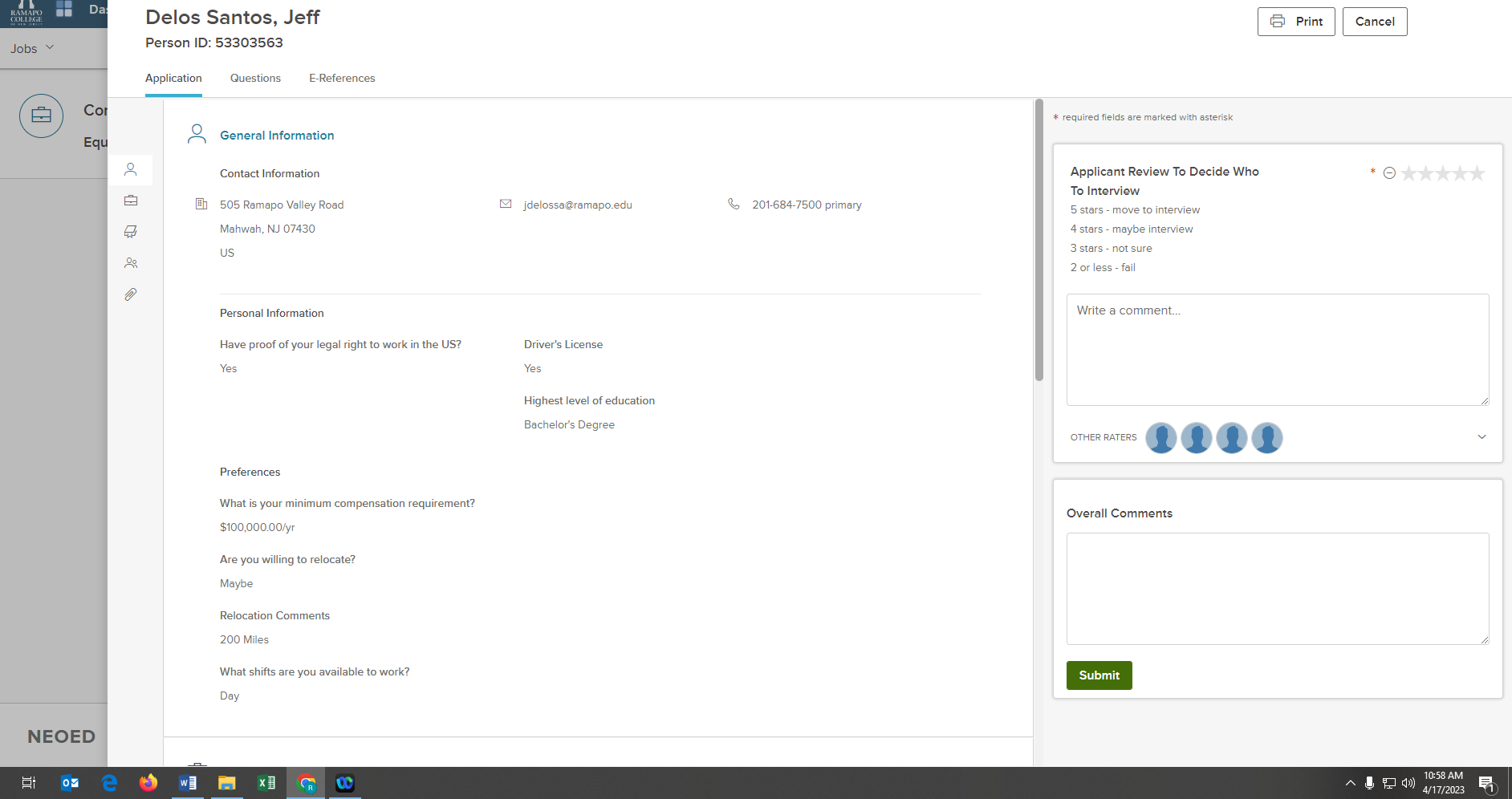 